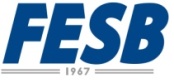 REMATRÍCULA ONLINE - DE 17 a 30/11/2018PASSO A PASSO - APENAS PARA ALUNOS REGULARMENTE MATRICULADOS (STATUS ATIVO)1º - SITE DA FESB WWW.FESB.BR;2º - PORTAL EDUCACIONAL;3º - RA E SENHA4º - CLICAR EM EDUCACIONAL;5º - SELECIONE O CONTEXTO EDUCACIONAL (CLICANDO NO SEMESTRE QUE DESEJA SE MATRICULAR – 2019/1;6º - CLIQUE EM MATRÍCULA ONLINE;7º - APÓS AS ORIENTAÇÕES QUE APARECERÃO, CLIQUE EM “AVANÇAR”;8º - APÓS SEGUIR AVANÇANDO AS ETAPAS, VOCÊ CHEGARÁ A PÁGINA FINAL E CLIQUE NA OPÇÃO “LI E ACEITO”;9º - VIR ATÉ A SECRETARIA, ATUALIZAR OS SEUS DADOS PARA IMPRIMIR DUAS VIAS DO CONTRATO (A SECRETARIA IRÁ IMPRIMIR PARA OS ALUNOS), ASSINAR (ALUNO OU RESPONSÁVEL), E APÓS 24 HORAS O BOLETO DA REMATRÍCULA ESTARÁ DISPONÍVEL NO PORTAL PARA IMPRESSÃO E PAGAMENTO;IMPORTANTE: *CUMPRIR OS PRAZOS E OS ALUNOS INADIMPLENTES NÃO IRÃO CONSEGUIR REALIZAR A REMATRÍCULA ONLINE;* BOLETO SÓ SERÁ LIBERADO APÓS A ENTREGA DO CONTRATO ASSINADO NA SECRETARIA;*CASO SUA REMATRÍCULA ESTEJA BLOQUEADA, PROCURE A SECRETARIA DA FACULDADE PARA REGULARIZAR SUA SITUAÇÃO;*PASSADO O PERÍODO DE REMATRÍCULA, SERÁ COBRADO UMA MULTA DE R$ 50,00 INCLUSIVE PARA SOLICITAÇÕES DE PLANO DE ESTUDOS, PAGAMENTO PROPORCIONAL E RECAP;*A SOLICITAÇÃO DE PLANO DE ESTUDOS (DEVERÃO SOLICITAR E AGENDAR NA SECRETARIA UM HORÁRIO COM A COORDENAÇÃO PARA FAZER O PLANO) E PAGAMENTO PROPORCIONAL SERÁ NO PERÍODO DE 17 a 30/11/2018 – ONLINE (PEDIR PELO PORTAL E PAGAR A TAXA NA TESOURARIA);* RENEGOCIAÇÃO NO PERÍODO DA REMATRÍCULA NA TESOURARIA;BOLSAS/DESCONTOSPREFEITURA – DEVERÃO PAGAR O MÊS DE JANEIRO INTEGRAL;ESCOLA DA FAMÍLIA – DE 26 A 30/11/2018;FIES – AUTOMÁTICO, DESDE QUE NÃO TENHAM DÉBITOS;DESDOBRAMENTO – FAZER ON LINE DESDE QUE ESTEJA COM AS PARCELAS EM DIA.SECRETARIA DA FACULDADE – FESB – 17/11/2018